ЛИСТ САМОКОНТРОЛЯФ.И._________________________________________________класс__________________ЛИСТ САМОКОНТРОЛЯФ.И._________________________________________________класс__________________1. Проблемный вопросИмел свою точку зрения, мог(ла) объяснить, доказать1. Проблемный вопросСомневался(лась) в ответе1. Проблемный вопросНе знал(а) как ответить2. Какие события нашли отражение в культуре?Мог(ла) уверенно ответить 2. Какие события нашли отражение в культуре?Мог(ла) назвать наиболее значимые события2. Какие события нашли отражение в культуре?Затрудняюсь ответить3. СоответствиеВыполнил (а) легко3. СоответствиеДопустил ошибку (и)3. СоответствиеНе справился(лась)4. Понятийный аппаратВыполнил (а) все верно4. Понятийный аппаратДопустил ошибку (и)4. Понятийный аппаратНазвал (а) 3 и менее понятий5. «Кто лишний»Справился легко5. «Кто лишний»Допустил ошибку (и)5. «Кто лишний»Не смог выполнить6. Исторический лабиринтБыло трудно, но выполнил (а) все верно6. Исторический лабиринтСправился(лась) легко и быстро6. Исторический лабиринтДопустил ошибку (и)7. Исторический источникВ группе было легко справится7. Исторический источникНе могли найти компромисс7. Исторический источникДопустил ошибку (и)8. Проблемный вопросИмел свою точку зрения, мог (ла) объяснить, доказать8. Проблемный вопросСомневался (лась) в ответе8. Проблемный вопросНе знал(а) как ответить9. Мое настроение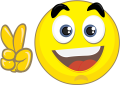 9. Мое настроение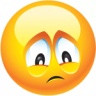 9. Мое настроение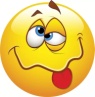 1. Проблемный вопросИмел свою точку зрения, мог(ла) объяснить, доказать1. Проблемный вопросСомневался(лась) в ответе1. Проблемный вопросНе знал(а) как ответить2. Какие события нашли отражение в культуре?Мог(ла) уверенно ответить 2. Какие события нашли отражение в культуре?Мог(ла) назвать наиболее значимые события2. Какие события нашли отражение в культуре?Затрудняюсь ответить3. СоответствиеВыполнил (а) легко3. СоответствиеДопустил ошибку (и)3. СоответствиеНе справился(лась)4. Понятийный аппаратВыполнил (а) все верно4. Понятийный аппаратДопустил ошибку (и)4. Понятийный аппаратНазвал (а) 3 и менее понятий5. «Кто лишний»Справился легко5. «Кто лишний»Допустил ошибку (и)5. «Кто лишний»Не смог выполнить6. Исторический лабиринтБыло трудно, но выполнил (а) все верно6. Исторический лабиринтСправился(лась) легко и быстро6. Исторический лабиринтДопустил ошибку (и)7. Исторический источникВ группе было легко справится7. Исторический источникНе могли найти компромисс7. Исторический источникДопустил ошибку (и)8. Проблемный вопросИмел свою точку зрения, мог (ла) объяснить, доказать8. Проблемный вопросСомневался (лась) в ответе8. Проблемный вопросНе знал(а) как ответить9. Мое настроение9. Мое настроение9. Мое настроение